The Louis A. Roser Company in conjunction with Garden City Ammonia Program is pleased to invite you to:The LA Roser Annual Ammonia Safety DaysFriday, February 8, 2019, 7:30am-4:00pmThe Gathering Place at Gardner Village (1100 West 7800 South - West Jordan, Utah)Breakfast, Lunch and Snacks will be provided.   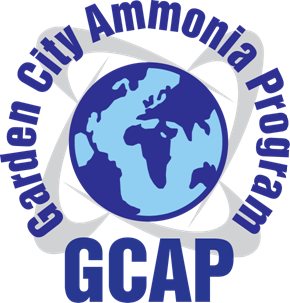 Your attendance and participation will enter you to win many fabulous raffle prizesWe are pleased to welcome the Garden City Ammonia Program (GCAP) as our instructors for the day. GCAP was founded as a privately-owned technical school in 2003.  GCAP supplies training for over 850 different companies and over 2,400 students per year. Their mission is to enhance the technology, efficiency, safety and educate the industrial technician through commitment. We encourage you to have your managers, ammonia operators, and anyone else interested in ammonia safety attend. The presentations will include:Information on general ammonia safetyOSHA & EPA regulatory requirementsNew code and ammonia detection requirements for your facilitiesA LIVE AMMONIA TENT/RELEASE – experience what 50 ppm is like.  Many of our vendors, including ammonia detection and safety equipment suppliers, equipment manufacturers for compressors, condensers, evaporators, vessels and controls, valve suppliers and PSM/RMP consultants will be in attendance. Whether you have questions on your current equipment or are thinking of an upgrade, there is no one better to answer your questions.	                    Registration Information:Registration is on a first come, first serve basis.  Each year this event gets larger and space is limited, so please make sure you register as soon as possible.  The cost of attendance is $20/person if we receive your registration before January 15th, 2019.  After January 15st, the cost increases to $50/person.  To reserve your spot, please complete the form below. We look forward to seeing you at this informative, beneficial, and fun event.  If you have any questions please email abuck@laroser.com, or feel free to call us at 801-363-8849.The L.A. Roser Team2018 Safety Days Registration Form*Please make sure all names are fully spelled out and spelled correctly on this form as they will be directly transferred to your completion certificate*Company:									AttendeesName:									Name:									Name:									Name:									Name:									Name:									COST: Number of People Attending 		 X $20 = 		 (before Jan. 15th)            Number of People Attending 		 X $50 = 		 (after Jan. 15th)(make checks payable to LA Roser Company)Please mail this registration form and payment to:LA Roser CompanyAttn: Autum Peterson1975 West North TempleSalt Lake City, UT 84116If you prefer to pay with a credit card, please call Arianne at 801-363-8849